Convocatoria de ejemplos y buenas prácticas en inversiones para lograr sistemas alimentarios saludablesPlantilla para presentaciones (aproximadamente 1000 palabras en total)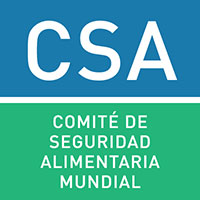 Utilice este formulario de presentación para compartir sus ejemplos y experiencias sobre las inversiones para lograr sistemas alimentarios saludables que mejoren la nutrición. Para obtener los antecedentes y orientación necesarias, consulte la información en: http://www.fao.org/fsnforum/es/activities/open-calls/investments_healthy_food_systemsPuede subir el formulario ya completado al sitio del Foro FSN en www.fao.org/fsnforumo enviarlo por correo electrónico a fsn-moderator@fao.orgProponente Fecha/plazos y ubicaciónPrincipal entidad responsable Contexto nutricionalPrincipales características del (de los) sistema(s) alimentario(s) considerado(s)Características clave de la inversión realizadaPrincipales actores y partes implicadas involucradas (incluyendo a través de intercambios Sur-Sur y triangulares, si procede)Principales cambios (previstos y no previstos) como resultado de la(s) inversión(es) Dificultades encontradas Lecciones/mensajes clave